OPĆI PODACIPodaci o naručiteljuHrvatska akademska i istraživačka mreža - CARNETJosipa Marohnića 5, 10 000 ZagrebOIB: 58101996540Tel: 01/6661-616Fax: 01/6661-615www.carnet.hre-skole-nabava@carnet.hrKomunikacija i razmjena informacija između naručitelja i gospodarskih subjekataKontakt osoba: Ivan Šabiće-mail: e-skole-nabava@carnet.hrTel.: 01/6661-616Faks: 01/6661-615Komunikacija i svaka druga razmjena informacija između naručitelja i gospodarskih subjekata može se obavljati isključivo na hrvatskom jeziku putem sustava Elektroničkog oglasnika javne nabave Republike Hrvatske (dalje u tekstu: EOJN) modul Pitanja/ Pojašnjenja dokumentacije o nabavi ili elektroničkom poštom na gore navedenu adresu e-pošte, odnosno kombinacijom tih sredstava.Detaljne upute o načinu komunikacije između gospodarskih subjekata i naručitelja u roku za dostavu ponuda putem sustava EOJNa dostupne su na stranicama Oglasnika, na adresi: https://eojn.nn.hr.Ako je potrebno, gospodarski subjekti mogu tijekom roka za dostavu ponuda zahtijevati dodatne informacije, objašnjenja ili izmjene u vezi s Dokumentacijom o nabavi. Zahtjev gospodarskog subjekta je dostavljen pravodobno ako je dostavljen najkasnije tijekom osmog dana prije roka za dostavu ponuda. Naručitelj će odgovor, dodatne informacije i objašnjenje bez odgode, a najkasnije tijekom šestog dana prije roka određenog za dostavu ponuda, staviti na raspolaganje na isti način i na istim internetskim stranicama kao i osnovnu dokumentaciju bez navođenja podataka o podnositelju zahtjeva. Ako Naručitelj za vrijeme roka za dostavu ponuda mijenja Dokumentaciju o nabavi, osigurat će dostupnost izmjena svim zainteresiranim gospodarskim subjektima na isti način i na istim internetskim stranicama kao i osnovnu dokumentaciju. Ako je potrebno, Naručitelj će izmijeniti ili ispraviti Obavijest o nadmetanju. Dodatne informacije i objašnjenja biti će objavljeni na internetskim stranicama Elektroničkog oglasnika javne nabave - https://eojn.nn.hr .Popis gospodarskih subjekata s kojima je naručitelj u sukobu interesa Gospodarski subjekt s kojim postoji sukob interesa u smislu članaka 76. do 79. Zakona o javnoj nabavi (NN 120/16) (dalje u tekstu: ZJN 2016) je: E-GLAS d.o.o., Milutina Barača 62, Rijeka, OIB:01085855307. Naručitelj će poduzeti prikladne mjere da učinkovito spriječi, prepozna i ukloni sukobe interesa u vezi s predmetnim postupkom javne nabave kako bi se izbjeglo narušavanje tržišnog natjecanja i osiguralo jednako postupanje prema svim gospodarskim subjektima.Predstavnici naručitelja u predmetnom postupku nabave su potpisnici izjave o postojanju, odnosno nepostojanju sukoba interesa sukladno članku 80. stavak 1. ZJN 2016.Podaci o postupku nabaveEvidencijski broj: 9-19-MV-OPOtvoreni postupak javne nabave velike vrijednosti na temelju članka 15. ZJN 2016 te sukladno članku 85., 88. i 89. ZJN 2016.			Procijenjena vrijednost nabave iznosi: 78.060.000,00 kn bez PDV-a.			Vrsta ugovora o javnoj nabavi: ugovor o javnoj nabavi robeElektronička dražba neće se provoditi.Nije predviđena uspostava dinamičkog sustava nabave.Dostava ponuda u elektroničkom obliku je obvezna sukladno članku 280. stavku 5. ZJN 2016.Savjetovanje sa zainteresiranim gospodarskim subjektima sukladno čl. 198. Zakona o javnoj nabavi: Naručitelj je sukladno članku 198. Zakona o javnoj nabavi proveo savjetovanje sa zainteresiranim gospodarskim subjektima. Izvješće o provedenom savjetovanju sa zainteresiranim gospodarskim subjektima objavljeno je u EOJN RH.PODACI O PREDMETU NABAVEOpis predmeta nabavePredmet nabave je nabava Nabava opreme za opremanje dijela nastavnika u školama - 1.dio u sklopu II. faze programa „e-Škole: Cjelovita informatizacija procesa poslovanja škola i nastavnih procesa u svrhu stvaranja digitalno zrelih škola za 21. stoljeće“, a sve sukladno Prilogu 1. tehnička specifikacija.CPV oznaka i naziv: 30230000-0 Računalna opremaKontekst postupka ove javne nabaveProjekt e-Škole dio je sveobuhvatnog programa modernizacije hrvatskog školskog sustava naziva “e-Škole: Cjelovita informatizacija procesa poslovanja škola i nastavnih procesa u svrhu stvaranja digitalno zrelih škola za 21. stoljeće”. Opći cilj programa e-Škole pridonosi jačanju kapaciteta osnovnoškolskog i srednjoškolskog obrazovnog sustava, s ciljem osposobljavanja učenika za tržište rada, daljnje školovanje i cjeloživotno učenje. Program e-Škole se provodi kroz sljedeće:Pilot projekt „e-Škole: Uspostava sustava razvoja digitalno zrelih škola (pilot -projekt)" u razdoblju od 1. ožujka 2015. godine do 31. kolovoza 2018. godine u koji je bilo uključeno 151 škola diljem Hrvatske, Veliki projekt koji je planiran u trajanju od 1. rujna 2018. godine do kraja 2022. godine.Nositelj projekta je Hrvatska akademska i istraživačka mreža - CARNET. Mjerodavno tijelo koje je nadležno CARNET-u je Ministarstvo znanosti i obrazovanja kojemu je nadležna Vlada RH. Projekt se financira sredstvima iz Europskog fonda za regionalni razvoj (EFRR) u sklopu Operativnog programa ''Konkurentnost i kohezija'' (OPKK) i iz Europskog socijalnog fonda (ESF) u sklopu Operativnog programa ''Učinkoviti ljudski potencijali'' (OPULJP) te je iz tog razloga projekt podijeljen na Projekt A (sufinanciran sredstvima EFRR) i Projekt B (sufinanciran sredstvima ESF). Veliki projekt e-Škole – II.faza programaVeliki projekt e-Škole i u njemu predviđene aktivnosti razvijaju se na temelju rezultata pilot projekta „e-Škole: Uspostava sustava razvoja digitalno zrelih škola (pilot -projekt)". U sklopu pilot projekta je sudjelovala 151 škola, te se isti provodio od 1. ožujka 2015. godine do 31. kolovoza 2018. godine. Predviđeno trajanje provedbe II. faze programa je do kraja 2022. godine. Predviđena vrijednost velikog projekta je oko 177.500.000,00 eura. e-Škole su digitalno zrele škole, spojene brzom internet vezom, visoko opremljene adekvatnom IKT opremom te visokom  razinom automatizacije poslovnih i edukacijskih procesa. Zaposlenici u takvim školama su digitalno kompetentni, a učenici se potiču i uče da sami postanu digitalno kompetentni. Zaposlenici i učenici svakodnevno koriste IKT opremu u svrhu obrazovanja, uključujući, ali ne i ograničavajući se, na korištenje edukacijskih aplikacija i digitalnih obrazovnih sadržaja, osiguravajući na taj način da današnji učenici postanu konkurentni na tržištu rada sutrašnjice. Nastavno na navedeno, u digitalno zrelim školama adekvatna uporaba informacijske i komunikacijske tehnologije (IKT) doprinosi sljedećim važnim aspektima:učinkovitom i transparentnom upravljanju školom; 	razvoju digitalno kompetentnih nastavnika spremnijih za primjenu inovacija u vlastitim pedagoškim praksama;	razvoju digitalno kompetentnih učenika spremnijih za nastavak školovanja i konkurentnijima na tržištu rada (indirektni cilj).Grupe predmeta nabavePredmet nabave nije podijeljen u grupe.Dozvoljeno je nuditi isključivo cjelokupan predmet nabave. Predmet nabave nije podijeljen na grupe s obzirom na to da bi tehnička složenost podjele potencijalno mogla narušiti uspješnost izvršenja ugovora u slučaju potrebe koordinacije većeg broja različitih ugovaratelja.Količina predmeta nabave Količina predmeta nabave je točna i navedena u Prilogu 1. Tehnička speficikacija i prilogu 2. Troškovnik.Tehničke specifikacije i troškovnikTehničke specifikacije opisane su u Prilogu 1. Tehnička specifikacija i Prilogu 2. Troškovnik.Troškovnik je zaseban dokument u .xlsx formatu koje je Naručitelj stavio na raspolaganje potencijalnim ponuditeljima, a objavljen je u Elektroničkom oglasniku javne nabave Republike Hrvatske, te čini sastavni dio ove Dokumentacije. Ponuditelj će, sukladno priloženim tablicama, iskazati jediničnu cijenu kako je prikazano u troškovnicima. Jedinične cijene navode se decimalnim brojem s decimalnim zarezom i 2 (dva) decimalna mjesta. U jedinične cijene moraju biti uračunati svi troškovi i popusti bez PDV-a. Ponuditelj je u svojoj ponudi dužan koristiti .xlsx predloške koji je Naručitelj stavio na raspolaganje. Ponuditelj je dužan u cijelosti ispuniti troškovnike stavljene na raspolaganje. Nije dopušteno mijenjanje ili korigiranje pojedinih stavki troškovnika. Ovisno o poreznom tretmanu, odnosno primjenjuje li ponuditelj redovni postupak oporezivanja ili posebni postupak oporezivanja, jedinične cijene se popunjavaju bez PDV-a ili po posebnom postupku oporezivanja.Mjesto izvršenja ugovora Mjesto izvršenja ugovora - 1228 lokacija škola u Republici Hrvatskoj.Prema potrebama Naručitelja, sastanci i druge aktivnosti održavat će se u sjedištu Naručitelja, Hrvatska akademska i istraživačka mreža – CARNET, Josipa Marohnića 5, 10 000 Zagreb.Rok početka i završetka izvršenja ugovoraU skladu sa člankom 307. ZJN 2016, smatra se da je ugovor o javnoj nabavi sklopljen na dan izvršnosti odluke o odabiru, osim ako Naručitelj za preuzimanje obveza mora imati suglasnost drugog tijela u kojem slučaju se smatra da je ugovor sklopljen na dan pribavljanja suglasnosti. Naručitelj u ovom postupku nabave ima obvezu pribavljanja suglasnosti drugog tijela za preuzimanje obveza. Ugovor o javnoj nabavi ugovorne strane će sklopiti u pisanom obliku u roku od 30 dana od izvršnosti odluke o odabiru odnosno u roku od 30 dana od dana pribavljanja suglasnosti potrebne u skladu s člankom 307. stavkom 5. ZJN 2016.Početak izvršenja ugovora nastupa sklapanjem ugovora o javnoj nabavi. Ugovor će trajati od dana sklapanja do izvršenja svih ugovornih obveza. Komunikacija između Naručitelja i odabranog Ponuditelja odvijat će se putem elektroničke pošte i telefona.Opcije i moguća obnavljanja ugovoraNije primjenjivo.Izmjene ugovora o nabaviIzmjene ugovora o nabavi ne smiju imati za posljedicu izmjenu cjelokupne prirode ugovora koja se odnosi na predmet nabave opisan u točki 2.1. ove Dokumentacije o nabavi.Na izmjene ugovora se primjenjuju odredbe članaka 314.-321. ZJN 2016.U slučajevima izmjena Ugovora tijekom njegova trajanja, koje nisu značajne, primjenjuju odredbe članka 320. ZJN 2016.Rok osnovnog ugovora, prema potrebi, a u dogovoru između Naručitelja i odabranog ponuditelja, može biti predmetom izmjene ugovora uzimajući u obzir da se primjenjuju odredbe članaka 314.-321. ZJN 2016. Moguće je rok isporuke iznimno produžiti zbog prirodnih događaja koji se smatraju višom silom ili zastoja nastalog djelovanjem nadležnih tijela, a koje nije skrivio odabrani ponuditelj i to uvećano za odgovarajuće razdoblje trajanja više sile ili zastoja. U navedenom slučaju nastupom okolnosti koje uvjetuju nužnost produžetka roka isporuke, odabrani ponuditelj je dužan dostaviti detaljno pisano obrazloženje Naručitelju i ishoditi produljenje najkasnije 30 (trideset) dana prije isteka ugovornog roka. Ako odabrani ponuditelj ne obavijesti na vrijeme Naručitelja o potrebi produljenja roka i ne dobije njegovo odobrenje, produljenje se neće uvažiti.Uvećanje ugovorenog iznosa:Ukoliko se tijekom provedbe ugovora utvrde razlozi zbog kojih je potrebno povećati ukupan iznos prvotnog ugovora do 10% prvotne vrijednosti ugovora o javnoj nabavi robe te ako ista ne mijenja cjelokupnu prirodu ugovora, izmjena ugovora će se provesti u skladu s čl. 320 ZJN 2016. Povećanje vrijednosti osnovnog ugovora moguće je uslijed povećanja broja lokacija škola i broja nastavnika u odnosu na početni broj utvrđen prije objave ove Dokumetnacije o nabavi.Zamjena stručnjakaNaručitelj određuje da je dopušteno izvršiti zamjenu stručnjaka čija su imena navedena u ugovoru o javnoj nabavi pod sljedećim uvjetima:ako predloženi stručnjak ima najmanje stručnu sposobnost kako je propisano u ovoj Dokumentaciji,ako predloženi stručnjak ima isti ili veći broj bodova od onog kojeg je tijekom ocjenjivanja ponuda postigao stručnjak kojeg zamjenjuje.Odabrani ponuditelj dužan je na vlastitu inicijativu predložiti zamjenu u slučajevima:u slučaju planiranog odsustva (npr. zbog korištenja rodiljnog ili roditeljskog dopusta, itd),u slučaju smrti, bolesti ili nesreće,ako zamjena odobrenog stručnjaka postane nužna zbog bilo kojeg drugog razloga na koju odabrani ponuditelj nema utjecaj (npr. ostavka, itd).Zamjenu stručnjaka čije je ime navedeno u ugovoru, odabrani ponuditelj mora predložiti u roku od 5 dana od prvog dana njegovog odsustva. Naručitelj mora odobriti ili odbiti predloženu zamjenu u roku od 7 dana. Ako odabrani ponuditelj u navedenom roku ne predloži zamjenu ili izvrši zamjenu bez prethodnog odobrenja Naručitelja, Naručitelj zadržava pravo raskida ugovora i naplate jamstva za uredno ispunjenje ugovora. Naručitelj zadržava pravo zahtijevati zamjenu stručnjaka ako stručnjak opetovano propušta izvršavati ugovorne obveze.Ugovorna strana koja podnosi zahtjev za zamjenom stručnjaka u pisanom zahtjevu mora navesti opravdan razlog za njegovu zamjenu.Sve eventualne troškove povezane sa zamjenom stručnjaka snosi odabrani ponuditelj.OSNOVE ZA ISKLJUČENJE GOSPODARSKOG SUBJEKTAObvezne osnove za isključenje gospodarskog subjektaTemeljem čl. 251. ZJN 2016 naručitelj će isključiti gospodarskog subjekta iz postupka javne nabave ako utvrdi da:je gospodarski subjekt koji ima poslovni nastan u Republici Hrvatskoj ili osoba koja je član upravnog, upravljačkog ili nadzornog tijela ili ima ovlasti zastupanja, donošenja odluka ili nadzora toga gospodarskog subjekta i koja je državljanin Republike Hrvatske pravomoćnom presudom osuđena za:sudjelovanje u zločinačkoj organizaciji, na temelju:članka 328. (zločinačko udruženje) i članka 329. (počinjenje kaznenog djela u sastavu zločinačkog udruženja) Kaznenog zakona,članka 333. (udruživanje za počinjenje kaznenih djela), iz Kaznenog zakona (»Narodne novine«, br. 110/97., 27/98., 50/00., 129/00., 51/01., 111/03., 190/03., 105/04., 84/05., 71/06., 110/07., 152/08., 57/11., 77/11. i 143/12),korupciju, na temelju:članka 252. (primanje mita u gospodarskom poslovanju), članka 253. (davanje mita u gospodarskom poslovanju), članka 254. (zlouporaba u postupku javne nabave), članka 291. (zlouporaba položaja i ovlasti), članka 292. (nezakonito pogodovanje), članka 293. (primanje mita), članka 294. (davanje mita), članka 295. (trgovanje utjecajem) i članka 296. (davanje mita za trgovanje utjecajem) Kaznenog zakona,članka 294.a (primanje mita u gospodarskom poslovanju), članka 294.b (davanje mita u gospodarskom poslovanju), članka 337. (zlouporaba položaja i ovlasti), članka 338. (zlouporaba obavljanja dužnosti državne vlasti), članka 343. (protuzakonito posredovanje), članka 347. (primanje mita) i članka 348. (davanje mita) iz Kaznenog zakona (»Narodne novine«, br. 110/97., 27/98., 50/00., 129/00., 51/01., 111/03., 190/03., 105/04., 84/05., 71/06., 110/07., 152/08., 57/11., 77/11. i 143/12),prijevaru, na temelju:članka 236. (prijevara), članka 247. (prijevara u gospodarskom poslovanju), članka 256. (utaja poreza ili carine) i članka 258. (subvencijska prijevara) Kaznenog zakona,članka 224. (prijevara), članka 293. (prijevara u gospodarskom poslovanju) i članka 286. (utaja poreza i drugih davanja) iz Kaznenog zakona (»Narodne novine«, br. 110/97., 27/98., 50/00., 129/00., 51/01., 111/03., 190/03., 105/04., 84/05., 71/06., 110/07., 152/08., 57/11., 77/11. i 143/12),terorizam ili kaznena djela povezana s terorističkim aktivnostima, na temelju:članka 97. (terorizam), članka 99. (javno poticanje na terorizam), članka 100. (novačenje za terorizam), članka 101. (obuka za terorizam) i članka 102. (terorističko udruženje) Kaznenog zakona,članka 169. (terorizam), članka 169.a (javno poticanje na terorizam) i članka 169.b (novačenje i obuka za terorizam) iz Kaznenog zakona (»Narodne novine«, br. 110/97., 27/98., 50/00., 129/00., 51/01., 111/03., 190/03., 105/04., 84/05., 71/06., 110/07., 152/08., 57/11., 77/11. i 143/12),pranje novca ili financiranje terorizma, na temelju:članka 98. (financiranje terorizma) i članka 265. (pranje novca) Kaznenog zakonačlanka 279. (pranje novca) iz Kaznenog zakona (»Narodne novine«, br. 110/97., 27/98., 50/00., 129/00., 51/01., 111/03., 190/03., 105/04., 84/05., 71/06., 110/07., 152/08., 57/11., 77/11. i 143/12),dječji rad ili druge oblike trgovanja ljudima, na temelju:članka 106. (trgovanje ljudima) Kaznenog zakona,članka 175. (trgovanje ljudima i ropstvo) iz Kaznenog zakona (»Narodne novine«, br. 110/97., 27/98., 50/00., 129/00., 51/01., 111/03., 190/03., 105/04., 84/05., 71/06., 110/07., 152/08., 57/11., 77/11. i 143/12), ilije gospodarski subjekt koji nema poslovni nastan u Republici Hrvatskoj ili osoba koja je član upravnog, upravljačkog ili nadzornog tijela ili ima ovlasti zastupanja, donošenja odluka ili nadzora toga gospodarskog subjekta i koja nije državljanin Republike Hrvatske pravomoćnom presudom osuđena za kaznena djela iz točke 1. podtočaka od a) do f) ove točke i za odgovarajuća kaznena djela koja, prema nacionalnim propisima države poslovnog nastana gospodarskog subjekta, odnosno države čiji je osoba državljanin, obuhvaćaju razloge za isključenje iz članka 57. stavka 1. točaka od (a) do (f) Direktive 2014/24/EU.Javni naručitelj će isključiti gospodarskog subjekta u bilo kojem trenutku tijekom postupka javne nabave ako utvrdi da postoje osnove za isključenje iz točke 3.1.1. ove dokumentacije o nabavi.Za potrebe utvrđivanja okolnosti iz ove točke, gospodarski subjekt u ponudi dostavlja:ispunjeni ESPD obrazac (Dio III. Osnove za isključenje, Odjeljak A: Osnove povezane s kaznenim presudama) za sve gospodarske subjekte u ponudi.Kao dokaz da ne postoje osnove za isključenje Naručitelj će prihvatiti ažurirani popratni dokument:izvadak iz kaznene evidencije ili drugog odgovarajućeg registra ili, ako to nije moguće, jednakovrijedni dokument nadležne sudske ili upravne vlasti u državi poslovnog nastana gospodarskog subjekta, odnosno državi čiji je osoba državljanin, kojim se dokazuje da ne postoje osnove za isključenje.Ako se u državi poslovnog nastana gospodarskog subjekta, odnosno državi čiji je osoba državljanin ne izdaju navedeni dokumenti odnosno ako ne obuhvaćaju sve okolnosti iz članka 251. stavka 1. ZJN 2016, oni mogu biti zamijenjeniizjavom pod prisegom ili, ako izjava pod prisegom prema pravu dotične države ne postoji, izjavom davatelja s ovjerenim potpisom kod nadležne sudske ili upravne vlasti, javnog bilježnika ili strukovnog ili trgovinskog tijela u državi poslovnog nastana gospodarskog subjekta, odnosno državi čiji je osoba državljanin.Napomena: navedeni dokumenti se dostavljaju za gospodarske subjekte i svaku osobu koja je član upravnog, upravljačkog ili nadzornog tijela ili ima ovlasti zastupanja, donošenja odluka ili nadzora tog gospodarskog subjekta. U skladu s člankom 20. stavak 10. Pravilnika o dokumentaciji o nabavi te ponudi u postupcima javne nabave, Izjavu iz članka 265. stavka 2. u vezi s člankom 251. stavkom 1. ZJN 2016 može dati osoba po zakonu ovlaštena za zastupanje gospodarskog subjekta za gospodarski subjekt i za sve osobe koje su članovi upravnog, upravljačkog ili nadzornog tijela ili imaju ovlasti zastupanja, donošenja odluka ili nadzora gospodarskog subjekta.Gospodarski subjekt koji ima poslovni nastan u Republici Hrvatskoj odnosno osoba koja je državljanin Republike Hrvatske dostavlja izjavu s ovjerenim potpisom kod javnog bilježnika. Temeljem čl. 252. ZJN 2016 naručitelj će isključiti gospodarskog subjekta iz postupka javne nabave ako utvrdi da gospodarski subjekt nije ispunio obveze plaćanja dospjelih poreznih obveza i obveza za mirovinsko i zdravstveno osiguranje:u Republici Hrvatskoj, ako gospodarski subjekt ima poslovni nastan u Republici Hrvatskoj, iliu Republici Hrvatskoj ili u državi poslovnog nastana gospodarskog subjekta, ako gospodarski subjekt nema poslovni nastan u Republici Hrvatskoj.Iznimno od točke 3.1.2. ove dokumentacije o nabavi, javni naručitelj neće isključiti gospodarskog subjekta iz postupka javne nabave ako mu sukladno posebnom propisu plaćanje obveza nije dopušteno ili mu je odobrena odgoda plaćanja.Za potrebe utvrđivanja okolnosti iz ove točke, gospodarski subjekt u ponudi dostavlja: ispunjeni ESPD obrazac (Dio III. Osnove za isključenje, Odjeljak B: Osnove povezane s plaćanjem poreza ili doprinosa za socijalno osiguranje) za sve gospodarske subjekte u ponudi.Kao dovoljan dokaz da ne postoje osnove za isključenje iz ove točke naručitelj će prihvatiti ažurni popratni dokument:Potvrdu porezne uprave ili drugog nadležnog tijela u državi poslovnog nastana gospodarskog subjekta kojom se dokazuje da ne postoje osnove za isključenje.Ako se u državi poslovnog nastana gospodarskog subjekta, odnosno državi čiji je osoba državljanin ne izdaju navedeni dokumenti ili ako ne obuhvaćaju sve okolnosti iz članka 252. stavka 1. ZJN 2016, oni mogu biti zamijenjeni:izjavom pod prisegom ili ako izjava pod prisegom prema pravu dotične države ne postoji, izjavom davatelja s ovjerenim potpisom kod nadležne sudske ili upravne vlasti, javnog bilježnika ili strukovnog ili trgovinskog tijela u državi poslovnog nastana gospodarskog subjekta, odnosno državi čiji je osoba državljanin.Sukladno članku 221. stavku 1. i članku 222. stavku 1. točki  3. ZJN 2016, odredba iz ove točke 3.1.2. odnosi se i na podugovaratelje.U skladu s čl. 255. ZJN 2016, gospodarski subjekt kod kojeg su ostvarene osnove za isključenje iz članka 251. stavka 1. ZJN 2016. može javnom naručitelju dostaviti dokaze o mjerama koje je poduzeo kako bi dokazao svoju pouzdanost bez obzira na postojanje relevantne osnove za isključenje (samokorigiranje). U tu svrhu gospodarski subjekt u ESPD obrascu, u dijelu III: Osnove za isključenje, pod A: OSNOVE POVEZANE S KAZNENIM PRESUDAMA, navodi da li je poduzeo mjere iz čl. 255. st. 2. ZJN 2016 kako bi dokazao svoju pouzdanost bez obzira na postojanje relevantne osnove za isključenje, te opisuje poduzete mjere vezano uz „samokorigiranje“. U cilju dokazivanja poduzetih mjera, ponuditelj dostavlja dokaze o mjerama koje je poduzeo. Javni naručitelj neće isključiti gospodarskog subjekta iz postupka javne nabave ako ocijeni da su poduzete mjere primjerene.Odredbe iz poglavlja 3. OSNOVE ZA ISKLJUČENJE GOSPODARSKOG SUBJEKTA, utvrđuju se: u slučaju zajednice gospodarskih subjekata (ponuditelja), za sve članove zajednice gospodarskih subjekata pojedinačno, ako se gospodarski subjekt oslanja na sposobnost drugih subjekata, za svakog subjekta na čiju se sposobnost gospodarski subjekt oslanja pojedinačno sukladno članku 275. ZJN 2016,ako gospodarski subjekt namjerava dati dio ugovora o javnoj nabavi u podugovor jednom ili više podugovaratelja, za svakog podugovaratelja pojedinačno sukladno članku 221. stavku 1. ZJN 2016 utvrđuju se osnove za isključenje iz članka 252. stavka 1. ZJN 2016 (obveze plaćanja dospjelih poreznih obveza i obveza za mirovinsko i zdravstveno osiguranje).KRITERIJI ZA ODABIR GOSPODARSKOG SUBJEKTA (UVJETI SPOSOBNOSTI)Sposobnost za obavljanje profesionalne djelatnosti, tehničku i stručnu sposobnost gospodarski subjekti dokazuju sukladno kriterijima i uvjetima sposobnosti navedenim u ovoj točki Dokumentacije o nabavi. Uvjeti sposobnosti za obavljanje profesionalne djelatnostiGospodarski subjekt mora dokazati svoj upis u sudski, obrtni, strukovni ili drugi odgovarajući registar u državi njegova poslovnog nastana.Za potrebe utvrđivanja okolnosti iz ove točke, gospodarski subjekt u ponudi dostavlja:ispunjeni ESPD obrazac (Dio IV. Kriteriji za odabir, Odjeljak A: Sposobnost za obavljanje profesionalne djelatnosti).Kao dovoljan dokaz sposobnosti za obavljanje profesionalne djelatnosti gospodarskog subjekta iz ove točke dokumentacije o nabavi naručitelj će prihvatiti ažuran popratni dokument:izvadak iz sudskog, obrtnog, strukovnog ili drugog odgovarajućeg registra države njegova poslovnog nastana.Naručitelj će sam izvršiti provjeru predmetnog kriterija putem dostupnih baza podataka, a ako izvršenje provjere nije moguće Naručitelj će kao ažurirani popratni dokument tražiti dokaz od ponuditelja koji je podnio ekonomski najpovoljniju ponudu osim u slučaju ako već ne posjeduje te dokumente. Tehnička i stručna sposobnostNaručitelj kao uvjete tehničke i stručne sposobnosti ponuditelja određuje iskustvo ponuditelja i potrebne ljudske resurse.Za potrebe utvrđivanja okolnosti iz ove točke Dokumentacije gospodarski subjekt u ponudi dostavlja: ispunjeni ESPD obrazac (Dio IV. Kriterij za odabir, Odjeljak C: Tehnička i stručna sposobnost: točka 1c, 6 i 10).Tehnička sposobnostZa potrebe utvrđivanja okolnosti iz ove točke Dokumentacije gospodarski subjekt u ponudi dostavlja: ispunjeni ESPD obrazac (Dio IV. Kriterij za odabir, Odjeljak C: Tehnička i stručna sposobnost: točka 1c).Predmetnim dokazom sposobnosti ponuditelj mora dokazati da je u godini u kojoj je započeo postupak javne nabave i tijekom tri godine koje prethode toj godini izvršio:najmanje jedna (1), a najviše dvadeset (20) izvršenih isporuka istih ili sličnih predmetu nabave, čija je zbrojena vrijednost najmanje iznosa 16.000.000,00 kn bez PDV-a. Gospodarski subjekti prilikom računanja protuvrijednosti za valutu koja je predmet konverzije u HRK koriste srednji tečaj za kunu Hrvatske narodne banke u primjeni na dan objave Dokumentacije o nabavi, odnosno za druge valute koje ne kotiraju na deviznom tržištu u Republici Hrvatskoj koriste mjesečni tečaj Hrvatske narodne banke koji je u primjeni u mjesecu objave Dokumentacije o nabavi.Stručna sposobnostZa potrebe utvrđivanja okolnosti iz ove točke Dokumentacije gospodarski subjekt u ponudi dostavlja: ispunjeni ESPD obrazac (Dio IV. Kriterij za odabir, Odjeljak C: Tehnička i stručna sposobnost: točka 6, ako je primjenjivo točka 10).Predmetnim dokazom stručne sposobnosti ponuditelj mora dokazati da ima ili će imati na raspolaganju tražene stručnjake koji su ili će biti ugovorno vezani za ponuditelja te će biti na raspolaganju ponuditelju za izvršenje ugovora. Jedna osoba ne može obavljati više od jedne funkcije stručnjaka unutar grupe te unutar ovog predmeta nabave.Traženi stručnjaci su:Stručnjak 1. 	Koordinator isporuke– traženi broj osoba: 1Minimalne razine stručne sposobnosti za traženog stručnjaka:5 godina općeg radnog iskustva.Propisani uvjeti stručne sposobnosti osiguravaju da gospodarski subjekt raspolaže osobama za izvršavanje predmetnog ugovora na odgovarajućoj razini kvalitete, a propisna minimalna razina stručne sposobnosti predstavlja minimalnu razinu sposobnosti koja osigurava da će gospodarski subjekt biti sposoban izvršiti ugovor o javnoj nabavi. Minimalne razine stručne sposobnosti koje se zahtijevaju za predmet nabave razmjerne su predmetu nabave te su u skladu s njegovom prirodom, važnosti i namjenom. Napominje se da se predmetni uvjeti stručne sposobnosti neće ocjenjivati u okviru kriterija za odabir ponude.  Naručitelj će prije donošenja odluke o odabiru, od ponuditelja koji je podnio ekonomski najpovoljniju ponudu zatražiti da u primjerenom roku, ne kraćem od pet dana, dostavi ažurirane popratne dokumente u skladu s ovom točkom Dokumentacije o nabavi, osim ako već ne posjeduje te dokumente.Kao dovoljan dokaz stručne sposobnosti gospodarskog subjekta iz ove točke Dokumentacije o nabavi, Naručitelj će prihvatiti sljedeće ažurirane dokumente:Životopis stručnjaka 1. Stručnjak 2. 	Član operativnog tima zaduženog za dostavu, primopredaju i potpisivanje prateće dokumentacije  – traženi broj osoba: 15Oslanjanje na sposobnost drugih subjekataGospodarski subjekt može se osloniti na tehničku i stručnu sposobnost drugih subjekata radi dokazivanja ispunjavanja kriterija za odabir gospodarskog subjekta (uvjeta sposobnosti) bez obzira na pravnu prirodu njihova međusobnog odnosa.Gospodarski subjekt može se u postupku javne nabave osloniti na sposobnost drugih subjekata radi dokazivanja ispunjavanja kriterija koji su vezani uz obrazovne i stručne kvalifikacije iz članka 268. stavka 1. točke 8. ZJN 2016 ili uz relevantno stručno iskustvo, samo ako će ti subjekti izvršavati dio ugovora za koje se ta sposobnost traži.Naručitelj će provjeriti ispunjavaju li drugi gospodarski subjekti, na čije sposobnosti se namjerava osloniti određeni gospodarski subjekt koji podnosi ponudu, propisane kriterije za odabir (uvjete sposobnosti), odnosno postoje li osnove za isključenje koje je Naručitelj propisao ovom Dokumentacijom o nabavi.Okolnost da će imati na raspolaganju resurse drugih subjekata, gospodarski subjekt dokazuje ugovorom ili sporazumom između njega i drugog subjekta ili izjavom drugog subjekta kojom drugi subjekt prihvaća obvezu stavljanja na raspolaganje gospodarskom subjektu resurse nužne za izvršenje ugovora o javnoj nabavi ili sl., a dostavlja ih kao ažurne popratne dokumente.Pod istim uvjetima, zajednica gospodarskih subjekata se može osloniti na sposobnost članova zajednice ponuditelja, podugovaratelja ili drugih subjekata.EUROPSKA JEDINSTVENA DOKUMENTACIJA O NABAVI (EUROPEAN SINGLE PROCUREMENT DOCUMENT – ESPD; e-ESPD)	Europska jedinstvena dokumentacija o nabaviEuropska jedinstvena dokumentacija o nabavi (European Single Procurement Document – ESPD) je ažurirana formalna izjava gospodarskog subjekta, koja služi kao preliminarni dokaz umjesto potvrda koje izdaju tijela javne vlasti ili treće strane, a kojima se potvrđuje da taj gospodarski subjekt:nije u jednoj od situacija zbog koje se gospodarski subjekt isključuje ili može isključiti iz postupka javne nabave (osnove za isključenje) ispunjava tražene kriterije za odabir gospodarskog subjekta. Za potrebe utvrđivanja gore navedenih okolnosti gospodarski subjekt u ponudi dostavlja ESPD. U ESPD-u se navode izdavatelji popratnih dokumenata te ona sadržava izjavu da će gospodarski subjekt moći, na zahtjev i bez odgode, javnom naručitelju dostaviti te dokumente. ESPD obrazac nije potrebno potpisivati, a dostavlja se kako sastavni dio ponude.Za potrebe utvrđivanja gore navedenih okolnosti gospodarski subjekt u ponudi obvezno sukladno članku 261. ZJN 2016 (koji je stupio na snagu 18.04.2018.) dostavlja ESPD isključivo u elektroničkom obliku. U ESPD-u se navode izdavatelji popratnih dokumenata te ona sadržava izjavu da će gospodarski subjekt moći, na zahtjev i bez odgode, javnom naručitelju dostaviti te dokumente. Ako Naručitelj može dobiti popratne dokumente izravno, pristupanjem bazi podataka, gospodarski subjekt u ESPD navodi podatke koji su potrebni u tu svrhu, npr. internetska adresa baze podataka, svi identifikacijski podaci i izjava o pristanku, ako je potrebno.U skladu sa odredbom članka 261. ZJN 2016. obrazac ESPD u ovom postupku ponuditelji su dužni dostaviti isključivo u elektroničkom obliku (e-ESPD obrazac). Upute ponuditeljima o podnošenju predmetnog obrasca su dostupne na: https://help.nn.hr/support/solutions/articles/12000043396-elektroni%C4%8Dka-europska-jedinstvena-dokumentacija-o-nabavi-e-espd. ESPD obrazac mora biti popunjen u:Dio I. Podaci o postupku nabave i javnom naručitelju ili naručitelju. Gospodarski subjekti će ispuniti podatke o objavi u Službenom listu Europske unije odnosno na nacionalnoj razini.Dio II. Podaci o gospodarskom subjektuDio III. Osnove za isključenjeOdjeljak A: Osnove povezane s kaznenim presudamaOdjeljak B: Osnove povezane s plaćanjem poreza ili doprinosa za socijalno osiguranjeDio IV. Kriteriji za odabir:Odjeljak A: Sposobnost za obavljanje profesionalne djelatnosti: točka 1)Odjeljak C: Tehnička i stručna sposobnost: točka 1a), 6 i 10)Dio VI. Završne izjaveGospodarski subjekt koji sudjeluje sam i ne oslanja se na sposobnosti drugih subjekata: dužan je ispuniti jedan ESPD.Gospodarski subjekt koji sudjeluje sam, ali se oslanja na sposobnosti najmanje jednog drugog subjekta: mora osigurati da naručitelj zaprimi njegov ESPD zajedno sa zasebnim ESPD-om u kojem su navedeni relevantni podaci (vidjeti Dio II., Odjeljak C) za svaki subjekt na koji se oslanja.Gospodarski subjekt koji namjerava dati bilo koji dio ugovora u podugovor trećim osobama:mora osigurati da naručitelj zaprimi njegov ESPD zajedno sa zasebnim ESPD-om u kojem su navedeni relevantni podaci (vidjeti Dio II., Odjeljak D) za svakog podugovaratelja na čije se sposobnosti gospodarski subjekt ne oslanja.Ako zajednica ponuditelja sudjeluje u postupku nabave:nužno je dostaviti zaseban ESPD u kojem su utvrđeni podaci zatraženi na temelju dijelova II. – V. za svaki gospodarski subjekt koji sudjeluje u postupku.Provjera informacija navedenih u Europskoj jedinstvenoj dokumentaciji o nabaviNaručitelj može u bilo kojem trenutku tijekom postupka javne nabave, ako je to potrebno za pravilno provođenje postupka, provjeriti informacije navedene u Europskoj jedinstvenoj dokumentaciji o nabavi kod nadležnog tijela za vođenje službene evidencije o tim podacima (npr. kaznena evidencija) sukladno posebnom propisu i zatražiti izdavanje potvrde o tome, uvidom u popratne dokumente ili dokaze koje već posjeduje, ili izravnim pristupom elektroničkim sredstvima komunikacije besplatnoj nacionalnoj bazi podataka.Ako se ne može obaviti provjera ili ishoditi potvrda, Naručitelj može zahtijevati od gospodarskog subjekta da u primjerenom roku, ne kraćem od pet dana, dostavi sve ili dio popratnih dokumenata ili dokaza. Dostavljanje ažuriranih popratnih dokumenataNaručitelj će prije donošenja odluke u predmetnom postupku javne nabave od ponuditelja koji je podnio ekonomski najpovoljniju ponudu zatražiti da u primjerenom roku, ne kraćem od pet dana, dostavi ažurirane popratne dokumente kojima se dokazuje nepostojanje osnova za isključenje gospodarskog subjekta i kriteriji za odabir gospodarskog subjekta (uvjeti sposobnosti) traženih točkama 3. i 4. ove Dokumentacije, osim ako već posjeduje te dokumente.Naručitelj može pozvati gospodarske subjekte da nadopune ili objasne dokumente zaprimljene sukladno prethodnom stavku.Ako ponuditelj koji je podnio ekonomski najpovoljniju ponudu ne dostavi ažurne popratne dokumente u ostavljenom roku ili njima ne dokaže da ispunjava uvjete tražene točkama 3. i 4. ove Dokumentacije, Naručitelj je obvezan odbiti ponudu tog ponuditelja te zatražiti dostavu ažuriranih popratnih dokumenata od ponuditelja koji je podnio sljedeću najpovoljniju ponudu ili poništiti postupak javne nabave, ako postoje razlozi za poništenje.Sukladno članku 30. stavku 4. i 5. Pravilnika o dokumentaciji o nabavi te ponudi u postupcima javne nabave (NN 65/2017) Odluka o odabiru ili poništenju dostavlja se javnom objavom u EOJN RH. U prilogu odluke dostavlja se pripadajući zapisnik s prilozima. Sukladno članku 28. stavku 1. Pravilnika prilozi uz zapisnik o pregledu i ocjeni ponuda su zahtjevi za pojašnjenjem ili upotpunjavanjem informacija ili dokumentacije, zahtjevi za dostavom ažuriranih popratnih dokumenata, zahtjevi za prihvat ispravka računske pogreške, zahtjevi za objašnjenjem izuzetno niske ponude, dostavljeni dokumenti, pojašnjenja, objašnjenja, prihvat ispravka, mišljenje stručne službe naručitelja ili neovisne stručne osobe, i slično. Ponuditelj je dužan za dostavljene dokumente koji se javno objavljuju u EOJN RH osigurati potrebne privole sukladno Uredbi (EU) 2016/679 Europskog parlamenta i Vijeća od 27. travnja 2016. o zaštiti pojedinaca u vezi s obradom osobnih podataka i o slobodnom kretanju takvih podataka te o stavljanju izvan snage Direktive 95/46/EZ (Opća uredba o zaštiti podataka) (Tekst značajan za EGP) (SL L 119, 4. 5. 2016.).PODACI O PONUDISadržaj i način izrade ponudePri izradi ponude ponuditelj se mora pridržavati zahtjeva i uvjeta iz dokumentacije i svih njenih priloga te ne smije ni na koji način mijenjati i nadopunjavati tekst dokumentacije. Ponuda mora sadržavati najmanje:Uvez ponude sukladno obrascu EOJN RH, ponudbeni list kreiran od strane EOJN RH, (ponudbeni list koji je sastavni dio Uveza ponude sadržava podatke o ponuđenim cijenama, podatke o podizvoditeljima te rok valjanosti ponude),Popunjeni troškovnik (Prilog 2),Popunjenu tehničku specifikaciju (Prilog 1),Popunjen ESPD obrazac za ponuditelja, a slučaju zajednice gospodarskih subjekata za svakog člana zajednice sukladno ovoj Dokumentaciji,Popunjen ESPD obrazac za svakog podugovaratelja i za svaki gospodarski subjekt na čiju se sposobnost oslanja ponuditelj ili zajednica gospodarskih subjekata sukladno ovoj Dokumentaciji (ako je primjenjivo),Jamstvo za ozbiljnost ponude - dostavlja se odvojeno od elektroničke ponude, u papirnatom oblik u skladu s točkom 7.3. a) Dokumentacije ili dokaz o uplati novčanog pologa,Ostalo što je traženo u ovoj Dokumentaciji – (Životopis za Stručnjake za kriterij ENP, osim ako ponuditelj to ne dostavlja u okviru ESPD obrasca).Ponuda se izrađuje na način da čini cjelinu. Ako zbog opsega ili drugih objektivnih okolnosti ponuda ne može biti izrađena na način da čini cjelinu, onda se izrađuje u dva ili više dijelova. ESPD obrazac nije potrebno potpisivati, a dostavlja se kako sastavni dio ponude.Ako se ponuda dostavljena elektroničkim putem sastoji od više dijelova, ponuditelj osigurava sigurno povezivanje svih dijelova ponude. Ako iz tehničkih razloga nije moguće sigurno povezivanje svih dijelova ponude, ponuditelj može ostale dijelove ponude sastaviti i u formatu dokumenata koji se kao takvi ne mogu sigurno uvezati u ponudu, te ih dostaviti odvojeno od ponude. U tom slučaju te u slučaju kada ponuditelj uz elektroničku ponudu u papirnatom obliku dostavlja dokumente, potvrde i izjave koje ne postoje u elektroničkom obliku, ponuditelj je obvezan naznačiti na koji postupak javne nabave i na koju ponudu se odvojeni dokument odnosi.Ako je ponuda izrađena od više dijelova, ponuditelj mora u sadržaju ponude navesti od koliko se dijelova ponuda sastoji.Način dostave (elektroničkim sredstvima komunikacije te sredstvima komunikacije koja nisu elektronička)Sukladno članku 280. stavak 5. ZJN 2016 u ovom postupku javne nabave obvezna je elektronička dostava ponuda putem EOJNa. Gospodarski subjekt ne smije dostaviti ponudu u papirnatom obliku, osim jamstva za ozbiljnost ponude. Naručitelj otklanja svaku odgovornost vezanu uz mogući neispravan rad EOJN RH, zastoj u radu EOJN RH ili nemogućnost zainteresiranoga gospodarskog subjekta da ponudu u elektroničkom obliku dostavi u danome roku putem EOJN RH. U slučaju nedostupnosti EOJN RH primijenit će se odredbe članaka 239. do 241. Zakona o javnoj nabavi. Elektronička dostava ponuda provodi se putem EOJN RH, vezujući se na elektroničku objavu poziva na nadmetanje te na elektronički pristup dokumentaciji o nabavi. Prilikom elektroničke dostave ponuda, sva komunikacija, razmjena i pohrana informacija između gospodarskog subjekta i naručitelja odvija se na način da se očuva integritet podataka i tajnost ponuda. Priložena ponuda se nakon prilaganja automatski kriptira te do podataka iz predane elektroničke ponude nije moguće doći prije isteka roka za dostavu ponuda, odnosno, javnog otvaranja ponuda stoga će stručno povjerenstvo naručitelja imati uvid u sadržaj ponuda tek po isteku roka za njihovu dostavu. U slučaju da naručitelj zaustavi postupak javne nabave povodom izjavljene žalbe na dokumentaciju o nabavi ili poništi postupak javne nabave prije isteka roka za dostavu ponuda, za sve ponude koje su u međuvremenu dostavljene elektronički, EOJN RH će trajno onemogućiti pristup tim ponudama i time osigurati da nitko nema uvid u sadržaj dostavljenih ponuda. U slučaju da se postupak nastavi, ponuditelji će morati ponovno dostaviti svoje ponude. Detaljne upute vezano za elektroničku dostavu ponuda dostupne su na stranicama Elektroničkog oglasnika javne nabave, na adresi https://eojn.nn.hr/Oglasnik/.Dostava dijela/dijelova ponude u zatvorenoj omotniciAko pri elektroničkoj dostavi ponuda iz tehničkih razloga nije moguće sigurno povezivanje svih dijelova ponude i/ili primjena naprednog elektroničkog potpisa na dijelove ponude, Naručitelj prihvaća dostavu u papirnom obliku onih dijelova ponude koji se zbog svog oblika ne mogu dostaviti elektronički ili dijelova za čiju su izradu, zbog specifičnosti predmeta nabave nužni posebni formati dokumenata koji nisu podržani kroz opće dostupne aplikacije ili dijelova za čiju su obradu, zbog specifičnosti predmeta nabave nužni posebni formati dokumenata obuhvaćeni shemama licenciranih prava zbog kojih Naručitelju nisu dostupni za izravnu uporabu.Također, ponuditelji u papirnatom obliku, u roku za dostavu ponuda, dostavljaju dokumente drugih tijela ili subjekata koji su važeći samo u izvorniku, ako ih elektroničkim sredstvom nije moguće dostaviti u izvorniku, poput jamstava za ozbiljnost ponude, a kako slijedi u nastavku:Zatvorenu omotnicu s dijelom/dijelovima ponude ponuditelj ili šalje poštom (preporučena pošiljka) ili predaje neposredno.U slučaju dostave dijela/dijelova ponude odvojeno u papirnatom obliku, kao vrijeme dostave ponude uzima se vrijeme zaprimanja ponude putem Elektroničkog oglasnika javne nabave.Dopustivost varijante ponudeVarijante ponude nisu dopuštene.Način određivanja cijene ponude i valuta ponudeCijene u ponudi moraju biti izražene u kunama i to bez PDV-a za cjelokupni predmet nabave. U cijenu ponude bez PDV-a moraju biti uračunati svi troškovi i popusti, ako ih ponuditelj daje. Cijena ponude piše se brojkama.Kriterij odabira ponudeKriteriji za odabir ekonomski najpovoljnije ponude i njihov relativan značaj navedeni su u tablici u nastavku.Opis kriterija i način utvrđivanja bodovne vrijednosti Bodovi se zaokružuju na dvije decimale po matematičkom pravilu zaokruživanja na više.Cijena ponudeNaručitelj kao jedan od kriterija određuje cijenu ponude. Cijena ponude određuje se sukladno točki 6.5 ove Dokumentacije.S obzirom na to da ne može koristiti pravo na pretporez, Naručitelj će uspoređivati cijene ponuda s PDV-om.Bodovanje – cijena:Maksimalni broj bodova koji ponuditelj može dobiti prema ovom kriteriju je 50 (slovima: pedeset). Onaj ponuditelj koji dostavi ponudu s najnižom cijenom dobit će maksimalni broj bodova.Bodovna vrijednost prema ovom kriteriju izračunava se prema sljedećoj formuli:P=PI / Pt x 90Objašnjenje:P = broj bodova koji je ponuda dobila za ponuđenu cijenu (zaokruženo na cijeli broj)PI = najniža cijena ponuđena u postupku javne nabavePt = cijena ponude koja je predmet ocjene90 = maksimalni broj bodova.Bodovanje – jamstvo za ispravnost prodane stvari Naručitelj kao drugi kriterij određuje jamstvo za ispravnost prodane stvari (jamstveni rok). Kao što je određeno u Prilogu 1. Tehnička specifikacija ove Dokumentacije o nabavi, sva oprema nabavljena u sklopu ove nabave mora imati uključeno jamstvo za ispravnost prodane stvari od minimalno 5 godine (60 mjeseci). Prilikom odabira ponuda bodovat će se ponude sa rokom jamstva za ispravnost prodane stvari (jamstvenim rokom) dužim od minimalnog jamstvenog roka za ispravnost prodane stvari (jamstvenog roka) definiranog u Prilogu 1. Dokumentacije o nabavi. Jamstvo za ispravnost prodane stvari (jamstveni rok) počinje teći od trenutka prihvata robe (dana potpisa Primopredajnog zapisnika) do isteka broja mjeseci ponuđenog jamstvenog roka.Maksimalni broj bodova koji ponuditelj može dobiti prema ovom kriteriju je 10 (slovima: deset). Svaki Ponuditelj je obavezan ponuditi barem minimalni broj godina jamstva. Za dokazivanje jamstva za otklanjanje nedostataka u jamstvenom roku koje je predmet bodovanja, ponuditelj prilaže Izjavu. Naručitelj je Izjavu o broju mjeseci jamstva dao na raspolaganje u ovoj Dokumentaciji (Dodatak 3). Forma obrasca izjave nije obvezna, ali njegov sadržaj jest. U slučaju ne dostave predmetne izjave smatra da je ponuđen minimalni rok te takvoj ponudi neće biti dodijeljeni bodovi temeljem ovog kriterija ENP-a.Ponuditelji koji ponude veći broj godina od minimalnog broja dobit će bodove prema sljedećoj tablici:Jezik i pismo na kojem se dostavlja ponudaPonuda mora biti napisana na hrvatskom jeziku i latiničnom pismu i ta jezična verzija predstavlja isključivo vjerodostojan tekst sukladno članku 200. stavku 3. ZJN 2016. Svi dijelovi ponude moraju biti dostavljeni na hrvatskom jeziku.Ako je priložen izvorni dokument na stranom jeziku, uz njega je ponuditelj dužan priložiti i prijevod.Iznimno je moguće navesti pojmove, nazive projekata ili publikacija i sl. na stranom jeziku te koristiti međunarodno priznat izričaj, odnosno tzv. internacionalizme, tuđe riječi i prilagođenice, a sve sukladno članku 200. stavak 4. ZJN 2016. Rok valjanosti ponudeRok valjanosti ponude je najmanje 60 dana od isteka roka za dostavu ponuda i mora biti naveden u ponudbenom listu (uvez ponude). Gospodarski subjekt rok valjanosti upisuje u za to predviđeno mjesto pri upisu podataka u sustav EOJN. Iz opravdanih razloga, Naručitelj može u pisanoj formi tražiti, a ponuditelj će također u pisanoj formi produžiti rok valjanosti ponude. U tom slučaju, ponuditelj će produžiti i valjanost jamstva za ozbiljnost ponude za rok produženja valjanosti ponude. OSTALE ODREDBE Odredbe koje se odnose na zajednicu gospodarskih subjekataViše gospodarskih subjekata može se udružiti i dostaviti ponudu kao zajednica, neovisno o uređenju njihova međusobnog odnosa. Ako se dva ili više gospodarskih subjekata udruže radi podnošenja zajedničke ponude, u ponudi se obvezno navodi da se radi o ponudi zajednice ponuditelja. Ponuda zajednice gospodarskih subjekata mora sadržavati podatke o svakom članu zajednice kako je određeno ESPD obrascem, uz obveznu naznaku člana.Svaki gospodarski subjekt član zajednice ponuditelja dužan je u zajedničkoj ponudi dokazati da ne postoje osnove za isključenje iz točke 3. ove Dokumentacije o nabavi.Odredbe koje se odnose na podugovarateljeGospodarski subjekt koji namjerava dati dio ugovora o javnoj nabavi u podugovor obvezan je u ponudi: navesti koji dio ugovora namjerava dati u podugovor (predmet ili količina, vrijednost ili postotni udio),navesti podatke o podugovarateljima (naziv ili tvrtka, sjedište, OIB ili nacionalni identifikacijski broj, broj računa/IBAN, zakonski zastupnici podugovaratelja),dostaviti Europsku jedinstvenu dokumentaciju o nabavi - ESPD za podugovaratelja.Ako je gospodarski subjekt dio ugovora o javnoj nabavi dao u podugovor, podaci o dijelu ugovora koji se namjerava dati u podugovor i podaci o podugovarateljima moraju biti navedeni u ugovoru o javnoj nabavi.Ugovaratelj mora svom računu ili situaciji priložiti račune ili situacije svojih podugovaratelja koje je prethodno potvrdio te će se plaćanja za dijelove ugovora koje je izvršio podugovaratelj obavljati neposredno podugovaratelju.Ugovaratelj može tijekom izvršenja Ugovora od Naručitelja zahtijevati:promjenu podugovaratelja za onaj dio ugovora o javnoj nabavi koji je prethodno dao u podugovor, uvođenje jednog ili više novih podugovaratelja čiji ukupni udio ne smije prijeći 30% vrijednosti ugovora o javnoj nabavi bez poreza na dodanu vrijednost, neovisno o tome je li prethodno dao dio ugovora o javnoj nabavi u podugovor ili ne, preuzimanje izvršenja dijela ugovora o javnoj nabavi koji je prethodno dao u podugovor.Naručitelj neće odobriti zahtjev ugovaratelja:za promjenu podugovaratelja ili uvođenja jednog ili više novih podugovaratelja, ako se ugovaratelj u postupku javne nabave radi dokazivanja ispunjenja kriterija za odabir gospodarskog subjekta oslonio na sposobnost podugovaratelja kojeg sada mijenja, a novi podugovaratelj ne ispunjava iste uvjete, ili postoje osnove za isključenje. Naručitelj neće odobriti zahtjev ugovaratelja za preuzimanjem izvršenja dijela ugovora o javnoj nabavi koji je prethodno dao u podugovor, ako se ugovaratelj u postupku javne nabave radi dokazivanja ispunjenja kriterija za odabir gospodarskog subjekta oslonio na sposobnost podugovaratelja za izvršenje tog dijela, a ugovaratelj samostalno ne posjeduje takvu sposobnost, ili ako je taj dio ugovora već izvršen.Ako se nakon sklapanja ugovora o javnoj nabavi mijenja podugovaratelj ili se uvode jedan ili više novih podugovaratelja, pod uvjetom da je Naručitelj pristao na to, ugovaratelj mora dostaviti podatke iz članka 222. stavak 1. ZJN 2016.Sudjelovanje podugovaratelja ne utječe na odgovornost ugovaratelja za izvršenje ugovora o javnoj nabavi.Za svakog podugovaratelja u ponudi se moraju dostaviti dokazi da ne postoje osnove za isključenje iz točke 3. ove Dokumentacije o nabavi.Vrsta, sredstvo i uvjeti jamstvaJamstvo za ozbiljnost ponudePonuditelj je obvezan u ponudi priložiti jamstvo za ozbiljnost ponude u visini od 2.000.000,00 kuna i to u obliku:bjanko zadužnice ili zadužnice, koja mora biti potvrđena kod javnog bilježnika i popunjena u skladu s Pravilnikom o obliku i sadržaju bjanko zadužnice (Narodne novine, broj 115/12) ili Pravilnikom o obliku i sadržaju zadužnice (Narodne novine, broj 115/12) ilijamstvo u obliku bankovne garancije koja mora biti bezuvjetna, na „prvi poziv" i „bez prigovora" ilivlastite, akceptirane mjenice s klauzulom “bez protesta“. Mjenica mora biti ovjerena potpisom i žigom na sljedećim mjestima: trasat, trasant i izjava “bez protesta“.Umjesto dostavljanja gore navedenih oblika jamstava, ponuditelj ima mogućnost dati novčani polog u traženom iznosu. Polog se u odgovarajućem iznosu uplaćuje u korist jedinstvenog računa Državnog proračuna IBAN: HR1210010051863000160. Pod svrhom plaćanja potrebno je navesti da se radi o jamstvu za ozbiljnost ponude, navesti evidencijski broj nabave Naručitelja te navesti sljedeći model i poziv na broj: model: 64, poziv na broj: 9725-21852-OIB (ponuditelj navodi svoj OIB). Polog mora biti evidentiran na računu Naručitelja u trenutku isteka roka za dostavu ponuda. Dokaz o uplati novčanog pologa ponuditelj je dužan priložiti u ponudi. Ponuditelj mora dostaviti dokaz o uplaćenom novčanom pologu na temelju kojeg se može utvrditi da je transakcija izvršena, pri čemu se dokazom smatraju i neovjerene preslike ili ispisi provedenih naloga za plaćanje, uključujući i onih izdanih u elektroničkom obliku.U slučaju zajednice gospodarskih subjekata, kod dostave jedne bankarske garancije, ona mora glasiti na sve članove zajednice gospodarskih subjekata. U slučaju podnošenja zajedničke ponude u obliku bankarske garancije koja glasi na bilo kojeg člana zajednice ponuditelja (garanta), pod uvjetom da dostavljeno jamstvo sadrži jasan i nedvosmislen navod da se radi o jamstvu za ponudu zajednice ponuditelja s navođenjem svih članova zajednice ponuditelja. Alternativno, svaki član zajednice gospodarskih subjekata može dostaviti svoj dio jamstva za ozbiljnost ponude na način da je zbroj pojedinih jamstava jednak ukupnom iznosu jamstva. Navedeno je primjenjivo u svakom slučaju propisivanja jamstva neovisno o predviđenom obliku. Jamstvo za ozbiljnost ponude dostavlja se u izvorniku, odvojeno od elektroničke dostave ponude, u papirnatom obliku. Izvornik jamstva za ozbiljnost ponude se dostavlja u plastičnom omotu  (npr. uložni fascikl) koji mora biti zatvoren (npr. naljepnicom). Izvornik ne smije biti ni na koji način oštećen (bušenjem, klamanjem i sl.). Jamstvo u plastičnom omotu se dostavlja Naručitelju preporučenom poštom ili neposredno u zatvorenoj omotnici na kojoj su navedeni podaci kako je prikazano u nastavku.Naručitelj će vratiti ponuditeljima jamstvo za ozbiljnost ponude u roku od deset dana od dana potpisivanja ugovora o javnoj nabavi, odnosno dostave jamstva za uredno izvršenje ugovora o javnoj nabavi, a presliku jamstva će pohraniti.Jamstvo za ozbiljnost ponude Naručitelj će zadržati i naplatiti u slučaju:odustajanja ponuditelja od svoje ponude u roku njezine valjanosti, nedostavljanja ažuriranih popratnih dokumenata sukladno članku 263. ZJN 2016, neprihvaćanja ispravka računske greške, odbijanja potpisivanja ugovora o javnoj nabavi, nedostavljanja jamstva za uredno ispunjenje ugovora o javnoj nabavi.Jamstvo za uredno ispunjenje ugovora u slučaju povrede ugovornih obvezaPonuditelj je obvezan u roku od 30 dana od sklapanja ugovora dostaviti jamstvo za uredno ispunjenje ugovora za slučaj povrede ugovornih obveza u obliku bankarske garancije. U slučaju zajednice gospodarskih subjekata, kod dostave jedne bankarske garancije, ona mora glasiti na sve članove zajednice gospodarskih subjekata. U slučaju podnošenja zajedničke ponude u obliku bankarske garancije koja glasi na bilo kojeg člana zajednice ponuditelja (garanta), pod uvjetom da dostavljeno jamstvo sadrži jasan i nedvosmislen navod da se radi o jamstvu za ponudu zajednice ponuditelja s navođenjem svih članova zajednice ponuditelja. Alternativno, svaki član zajednice gospodarskih subjekata može dostaviti svoj dio jamstva na način da je zbroj pojedinih jamstava jednak ukupnom iznosu jamstva.Bankarska garancija mora biti bezuvjetna, na „prvi poziv" i „bez prigovora", u visini od 10% (deset posto) od ukupne vrijednosti ugovora bez PDV-a, s rokom važenja 30 dana dužim od ugovorenog roka. Bankarska garancija za uredno ispunjenje ugovora će se protestirati (naplatiti) u slučaju povrede ugovornih obveza.Jamstvo za uredno ispunjenje Ugovora bit će vraćeno u roku od 30 dana od dana izvršenja Ugovora.Umjesto dostavljanja gore navedenih oblika jamstava, ponuditelj ima mogućnost dati novčani polog u traženom iznosu. Polog se u odgovarajućem iznosu uplaćuje u korist jedinstvenog računa Državnog proračuna IBAN: HR1210010051863000160. Pod svrhom plaćanja potrebno je navesti da se radi o jamstvu za uredno ispunjenje ugovora, navesti evidencijski broj nabave Naručitelja te navesti sljedeći model i poziv na broj: model: 64, poziv na broj: 9725-21852-OIB (ponuditelj navodi svoj OIB). Dokaz o uplati novčanog pologa odabrani ponuditelj dužan je dostaviti najkasnije u roku od 10 (deset) dana do dana potpisa ugovora, na adresu naručitelja navedenu u točki 1.1. ove Dokumentacije.U slučaju da odabrani ponuditelj povrijedi ugovorne obveze, Naručitelj će pisanim putem obavijestiti odabranog ponuditelja o namjeri naplate bankovne garancije, te mu u istom pismenu odrediti primjereni rok za uredno ispunjenje ugovornih obveza. Ako niti nakon u pismenu određenog primjerenog roka odabrani ponuditelj ne postupi i ne postane uredan u ispunjenju ugovorih obveza, Naručitelj će naplatiti bankarsku garanciju.U slučaju sklapanja dodatka ugovoru o javnoj nabavi koji bi rezultirali povećanjem ugovorene cijene, izvršitelj će biti dužan dostaviti novo jamstvo izdano na uvećani iznos i dodati jamstvo za razliku iznosa. U slučaju produljenja trajanja ugovora o javnoj nabavi, Izvršitelj je dužan produljiti i važenje jamstva za uredno izvršenje ugovora.Jamstvo za ispravnost prodane stvari Odabrani ponuditelj je dužan najkasnije do kraja važenja jamstva za uredno ispunjenje ugovora u slučaju povrede ugovornih obveza naručitelju predati jamstvo za ispravnost prodane stvari u vrijednosti 5% (pet posto) ugovorenog iznosa bez poreza na dodanu vrijednost, u obliku bankarske garancije „bez prigovora“ i „na prvi poziv“. U slučaju podnošenja zajedničke ponude u obliku bankarske garancije koja glasi na bilo kojeg člana zajednice ponuditelja (garanta), pod uvjetom da dostavljeno jamstvo sadrži jasan i nedvosmislen navod da se radi o jamstvu za ponudu zajednice ponuditelja s navođenjem svih članova zajednice ponuditelja. Alternativno, svaki član zajednice gospodarskih subjekata može dostaviti svoj dio jamstva na način da je zbroj pojedinih jamstava jednak ukupnom iznosu jamstva.Umjesto dostavljanja gore navedenih oblika jamstava, ponuditelj ima mogućnost dati novčani polog u traženom iznosu. Polog se u odgovarajućem iznosu uplaćuje u korist jedinstvenog računa Državnog proračuna IBAN: HR1210010051863000160. Pod svrhom plaćanja potrebno je navesti da se radi o jamstvu za otklanjanje nedostataka u jamstvom roku, navesti evidencijski broj nabave Naručitelja te navesti sljedeći model i poziv na broj: model: 64, poziv na broj: 9725-21852-OIB (ponuditelj navodi svoj OIB). Dokaz o uplati novčanog pologa odabrani ponuditelj dužan je dostaviti najkasnije u roku od 10 (deset) dana do dana potpisa ugovora, na adresu naručitelja navedenu u točki 1.1. ove Dokumentacije.Datum, vrijeme i mjesto otvaranja ponudaRok za dostavu ponuda je najkasnije do xx.xx.2019. godine, u 10:00 sati.Javno otvaranje ponuda je xx.xx.2019. godine u 10:00 sati.Javno otvaranje ponuda obavit će se u poslovnim prostorima Naručitelja, Josipa Marohnića 5, Zagreb.Javnom otvaranju ponuda mogu prisustvovati ovlašteni predstavnici ponuditelja i druge osobe. Sukladno članku 282. Zakona o javnoj nabavi, pravo aktivnog sudjelovanja na javnom otvaranju ponuda imaju samo članovi stručnog povjerenstva i ovlašteni predstavnici ponuditelja.Ovlašteni predstavnici ponuditelja moraju svoje pisano ovlaštenje predati članovima stručnog povjerenstva naručitelja neposredno prije javnog otvaranja ponuda. Ukoliko je na javnom otvaranju prisutna osoba ovlaštena za zastupanje ili vlasnik obrta, dovoljno je donijeti na uvid osobnu iskaznicu i izvadak iz sudskog registra ili obrtnicu. Rok za donošenje odluke o odabiruNaručitelj se obvezuje donijeti odluku o odabiru/poništenju u roku od 30 dana od dana isteka roka za dostavu ponuda.Odluku o odabiru ili odluku o poništenju postupka javne nabave s preslikom zapisnika o pregledu i ocjeni ponuda Naručitelj će bez odgode dostaviti svim ponuditeljima na dokaziv način, odnosno objavom u EOJN RH, pri čemu se dostava smatra obavljenom istekom dana objave. Rok, način i uvjeti plaćanjaOdabrani ponuditelj obvezan je predmet nabave isporučivati sukcesivno, prema potrebama Naručitelja odnosno sukladno Tehničkoj specifikaciji i Troškovniku, a na temelju pisane narudžbenice. U prilogu računa odabrani ponuditelj je dužan dostaviti podatke o isporučenoj opremi na lokaciji u CSV formatu za import robe u računovodstvene knjige naručitelja koji sadrži sljedeće podatke: naziv imovine, broj proizvoda, serijski broj, model, proizvođač, jamstveni rok (datum), naziv lokacije i broj fakture uz koju se laptopi isporučuju.Rok plaćanja je 30 dana od dana ovjere primopredajnog zapisnika temeljem ispostavljenog računa, a sve u skladu s pravilima financijskog poslovanja korisnika.Sukladno Zakonu o elektroničkom izdavanju računa u javnoj nabavi (NN 94/2018), Naručitelj zaprima račune u elektroničkom obliku.Sklapanje ugovora o javnoj nabaviIzvršitelj se obvezuje isporučiti robu u roku od 90 dana od dana sklapanja Ugovora.U slučaju neispunjenja obveza sukladno ugovoru, neurednog ili nekvalitetnog izvršenja ugovorenih obveza, probijanja rokova izvršenja navedenih u narudžbenici za svaku pojedinačnu isporuku na lokaciju, odabrani ponuditelj se obvezuje Naručitelju platiti ugovornu kaznu od 1 % (jedan posto) dnevno za svaki dan prekoračenja ugovorenog roka iz narudžbenice, najviše do 10% vrijednosti narudžbenice, a Naručitelj ima pravo raskida ugovora te ima pravo naknade prouzročene štete, odnosno naknadu onog viška za koji stvarna šteta nadmašuje iznos ugovorne kazne, što je odabrani ponuditelj obvezan nadoknaditi.Naručitelj zadržava pravo naplate ugovorne kazne neovisno o tome što je primio isporuku robe kasnije, bez posebne dodatne obavijesti o tome Izvršitelju.Ugovorne strane suglasno utvrđuju da će se ugovorna kazna isplatiti na način da će Naručitelj za iznos ugovorne kazne ispostaviti dopis s podacima potrebnim za naplatu pripadajuće ugovorne kazne. Roba se mora isporučiti u skladu s uvjetima isporuke “DDP” (isporučeno ocarinjeno) prema pravilima Incoterms 2010 Međunarodne trgovačke komore.Raskid ugovora o javnoj nabaviSvaka ugovorna strana dužna je ispuniti svoje ugovorne obveze te odgovara za njihovo ispunjenje. Ako ugovorna strana povrijedi ugovornu obvezu, odnosno ne ispuni obvezu ili je ne ispuni sukladno ugovornim odredbama, odgovara sukladno odredbama Zakona o obveznim odnosima i drugim primjenjivim propisima. U slučaju povrede Ugovora, povrijeđena strana ima pravo na: 	popravljanje štete te aktiviranje jamstva za uredno izvršenje ugovora sukladno Dokumentaciji o nabavi i 	raskid ugovora u skladu sa primjenjivim propisima Zakona o obveznim odnosima. Ako Naručitelj ima pravo na popravljanje štete, on može navedene iznose naplatiti iz jamstva za uredno izvršenje ugovora. Ugovorne strane ostvaruju pravo na popravljanje štete u zastranim rokovima predviđenim važećim Zakonom o obveznim odnosima.Odabrani ponuditelj odgovara za štetu koja nastane kao posljedica njegovih radnji i/ili propusta prilikom izvršavanja predmeta ugovora, uključujući štetu koja nastane kao posljedica radnji i/ili propusta njegovih podugovaratelja i drugih osoba za koje odabrani ponuditelj odgovara. Odabrani ponuditelj odgovara za štetu koja nastane kao posljedica povrede ugovornih ili zakonskih odredbi. U slučaju povrede prava trećih, Odabrani ponuditelj je dužan preuzeti na sebe zahtjeve trećih ili, ako isto nije moguće, naknaditi Naručitelju štetu nastalu kao posljedica takvih zahtjeva. Naručitelj je dužan u što kraćem vremenu obavijestiti Odabranog ponuditelja o zahtjevu trećeg, a najkasnije u roku od 15 dana od primitka zahtjeva trećeg. Svaka strana ugovora o javnoj nabavi ima pravo sukladno ugovornim odredbama koje uređuju raskid ugovora raskinuti ugovorni odnos ako druga ugovorna strana krši odredbe ugovora, odnosno ne izvršava preuzete ugovorne obveze na način koji je ugovoren i u utvrđenim rokovima, a navedene propuste ne otkloni niti u naknadnom primjerenom roku koji joj za to ostavi druga ugovorna strana. Obavijest o propustu ugovorna strana dostavlja prekršitelju pisanim putem poštom preporučeno. Primitkom obavijesti počinje teći naknadni rok. Ako u naknadnom roku prekršitelj ne uskladi svoje postupanje s preuzetim ugovornim obvezama, Ugovor se smatra raskinutim (čl. 362. st. 2. Zakona o obveznim odnosima).Naručitelj je ovlašten izjaviti raskid ugovora o javnoj nabavi uz ostavljanje naknadnog roka za otklanjanje propusta od 10 dana od primitka izjave, iz sljedećih razloga: a) ako Odabrani ponuditelj ne ispuni, odnosno ne ispuni uredno svoju ugovornu obvezu; b) ako Odabrani ponuditelj izvrši prijenos cijelog ili djela ugovora odnosno angažira podugovaratelje suprotno ugovornim odredbama; c) ako Odabrani ponuditelj pretrpi statusne promjene, uključujući one kojima se mijenja pravna osobnost, a zbog kojih dolazi do promjene ugovorne strane ili drugog razloga zbog kojeg nastavak ugovorene suradnje nije moguć, osim u slučaju da je predmetna izmjena posljedica općeg ili djelomičnog pravnog sljedništva prvotnog ugovaratelja, nakon restrukturiranja, uključujući preuzimanje, spajanje, stjecanje ili insolventnost, od strane drugog gospodarskog subjekta koji ispunjava prvotno utvrđene kriterije za odabir gospodarskog subjekta, pod uvjetom da to ne predstavlja drugu značajnu izmjenu ugovora te da nema za cilj izbjegavanje primjene Zakona o javnoj nabavi,d) ako Odabrani ponuditelj ne bude mogao osigurati odgovarajuću zamjenu stručnjaka na način predviđen u ovoj Dokumentaciji o nabavi.Naručitelj može u iznimnim situacijama, ovisno o vrsti i razlozima povrede, odrediti i duži primjereni rok za ispunjenje, odnosno otklanjanje propusta, ako je navedeno opravdano okolnostima konkretnog slučaja.Naručitelj je ovlašten raskinuti Ugovor bez ostavljanja izvršitelju naknadnog roka za ispunjenje ako iz ponašanja Odabranog ponuditelja proizlazi da on svoju obvezu neće ispuniti ni u naknadnom roku.Naručitelj može u bilo koje vrijeme i s učinkom primitka pisane obavijesti upućene Odabranom ponuditelju, bez potrebe ostavljanja naknadnog primjerenog roka za ispunjenje, raskinuti Ugovor, iz sljedećih razloga: a) je ugovor značajno izmijenjen, što bi zahtijevalo novi postupak nabave na temelju članka 321. ZJN 2016,b) je ugovaratelj morao biti isključen iz postupka javne nabave zbog postojanja osnova za isključenje iz članka 251. stavka 1. ZJN 2016,c) se ugovor nije trebao dodijeliti ugovaratelju zbog ozbiljne povrede odredaba ZJN 2016, a koja je utvrđena pravomoćnom presudom nadležnog suda,d) ako se nakon dodjele ugovora dokaže da je postupak nabave ili izvršavanje Ugovora bilo zahvaćeno nepravilnostima ili prijevarom, što uključuje dostavu lažnih podataka i izjava Naručitelju u svrhu izvršenja ugovora.Ako je ugovor o javnoj nabavi roba nastao/sklopljen prije potpisivanja odnosno stupanja na snagu ugovora o dodjeli bespovratnih sredstava za provođenje velikog projekta, a naknadno nastupe okolnosti iz kojih proizlazi da do sklapanja ugovora o bespovratnim sredstvima za provođenje velikog projekta neće doći odnosno postane izvjesno da se navedeni projekt neće provoditi, Naručitelj ima pravo jednostrano raskinuti ugovor o javnoj nabavi roba.U slučaju raskida Naručitelj ima pravo potraživati od Odabranog ponuditelja popravljanje štete koja mu je nastala zbog raskida. Prije ili umjesto raskida ugovora, Naručitelj može, kao mjeru opreza i bez prethodne obavijesti, prekinuti s isplatama.U slučaju sumnje da su postupak nabave ili izvršenje ugovora zahvaćeni nepravilnostima ili prijevarom koja se može pripisati Odabranom ponuditelju, Naručitelj može odrediti obustavu izvršavanja ugovora te obustaviti plaćanja. U slučaju utvrđenja nepravilnosti ili prijevare u postupku nabave ili izvršenja Ugovora, Naručitelj može, uz raskid Ugovora, odbiti izvršiti daljnja plaćanja i/ili zatražiti povrat već plaćenih iznosa.Tajnost podatakaGospodarski subjekt u postupku javne nabave smije na temelju zakona, drugog propisa ili općeg akta određene podatke označiti tajnom, uključujući tehničke ili trgovinske tajne te povjerljive značajke ponuda.Ako je gospodarski subjekt neke podatke označio tajnima, obvezan je dostaviti dokaze o postojanju pravne osnove na temelju koje su ti podaci označeni tajnima.Gospodarski subjekt ne smije označiti tajnom: cijenu ponude, troškovnik, katalog, podatke u vezi s kriterijima za odabir ponude, javne isprave, izvatke iz javnih registara te druge podatke koji se prema posebnom zakonu ili podzakonskom propisu moraju javno objaviti ili se ne smiju označiti tajnom. Izjavljivanje žalbe Pravo na žalbu ima svaki gospodarski subjekt koji ima ili je imao pravni interes za dobivanje određenog ugovora o javnoj nabavi i koji je pretrpio ili bi mogao pretrpjeti štetu od navodnoga kršenja subjektivnih prava.Pravo na žalbu ima i središnje tijelo državne uprave nadležno za politiku javne nabave i nadležno državno odvjetništvo.Žalba se izjavljuje Državnoj komisiji za kontrolu postupaka javne nabave, Koturaška cesta 43/IV, 10000 Zagreb. Žalba se izjavljuje u pisanom obliku. Žalba se dostavlja neposredno, putem ovlaštenog davatelja poštanskih usluga ili elektroničkim sredstvima komunikacije putem međusobno povezanih informacijskih sustava Državne komisije i EOJN RH. Žalitelj je obvezan primjerak žalbe dostaviti Naručitelju u roku za žalbu.Žalba se izjavljuje u roku od 10 dana, i to od dana:-	objave poziva na nadmetanje, u odnosu na sadržaj poziva ili dokumentacije o 	nabavi-	objave obavijesti o ispravku, u odnosu na sadržaj ispravka-	objave izmjene dokumentacije o nabavi, u odnosu na sadržaj izmjene 	dokumentacije-	otvaranja ponuda u odnosu na propuštanje Naručitelja da valjano odgovori na pravodobno dostavljen zahtjev dodatne informacije, objašnjenja ili izmjene dokumentacije o nabavi te na postupak otvaranja ponuda-	primitka odluke o odabiru ili poništenju, u odnosu na postupak pregleda, ocjene i odabira ponuda, ili razloge poništenja.Žalitelj koji je propustio izjaviti žalbu u određenoj fazi otvorenog postupka javne nabave sukladno gore navedenim opcijama nema pravo na žalbu u kasnijoj fazi postupka za prethodnu fazu. PRILOZI i DODACI DOKUMENTACIJIPrilozi su dokumenti koji su odvojeni dijelovi dokumentacije i to su:e-ESPD obrazac izrađen u sustavu EOJN-aPrilog 1 – Tehnička specifikacija Prilog 2 - TroškovnikPrilog 3 – Ugovor o javnoj nabavi robePrilog 4 – Popis lokacija školaDodaci su dokumenti koji su sastavni dio dokumentacije i to su:Dodatak 1 – Ogledni primjerak izjave o nekažnjavanju*Dodatak 2 – Predložak životopisa**Dodatak 3 – Izjava o broju mjeseci jamstva za ispravnost prodane stvari****** Predlošci iz Dokumentacije o nabavi nisu obvezni za korištenje, no sadržaj je obvezujući.DODATAK 1 – OGLEDNI PRIMJERAK IZJAVE O NEKAŽNJAVANJUSukladno članku 265. stavak 2., a u vezi s člankom 251. ZJN 2016 dajem slijedećuIZJAVU O NEKAŽNJAVANJUkojom ja __________________________________________________________________(ime i prezime)iz _______________________________________________________________________(adresa stanovanja)broj osobne iskaznice ili osobni identifikacijski broj u zemlji sjedišta: ____________________izdane od PP________________________kao osoba koja je član upravnog, upravljačkog ili nadzornog tijela ili ima ovlasti zastupanja, donošenja odluka ili nadzora gospodarskog subjekta:_________________________________________________________________________(naziv, adresa i OIB gospodarskog subjekta ili nacionalni identifikacijski broj u zemlji sjedišta)pod materijalnom i kaznenom odgovornošću izjavljujem za sebe i za gospodarski subjekt, da protiv mene osobno niti protiv navedenog gospodarskog subjekta nije izrečena pravomoćna osuđujuća presuda za jedno ili više sljedećih kaznenih dijela:a) sudjelovanje u zločinačkoj organizaciji, na temelju– članka 328. (zločinačko udruženje) i članka 329. (počinjenje kaznenog djela u sastavu zločinačkog udruženja) Kaznenog zakona– članka 333. (udruživanje za počinjenje kaznenih djela), iz Kaznenog zakona (»Narodne novine«, br. 110/97., 27/98., 50/00., 129/00., 51/01., 111/03., 190/03., 105/04., 84/05., 71/06., 110/07., 152/08., 57/11., 77/11. i 143/12.)b) korupciju, na temelju– članka 252. (primanje mita u gospodarskom poslovanju), članka 253. (davanje mita u gospodarskom poslovanju), članka 254. (zlouporaba u postupku javne nabave), članka 291. (zlouporaba položaja i ovlasti), članka 292. (nezakonito pogodovanje), članka 293. (primanje mita), članka 294. (davanje mita), članka 295. (trgovanje utjecajem) i članka 296. (davanje mita za trgovanje utjecajem) Kaznenog zakona– članka 294.a (primanje mita u gospodarskom poslovanju), članka 294.b (davanje mita u gospodarskom poslovanju), članka 337. (zlouporaba položaja i ovlasti), članka 338. (zlouporaba obavljanja dužnosti državne vlasti), članka 343. (protuzakonito posredovanje), članka 347. (primanje mita) i članka 348. (davanje mita) iz Kaznenog zakona (»Narodne novine«, br. 110/97., 27/98., 50/00., 129/00., 51/01., 111/03., 190/03., 105/04., 84/05., 71/06., 110/07., 152/08., 57/11., 77/11. i 143/12.),c) prijevaru, na temelju– članka 236. (prijevara), članka 247. (prijevara u gospodarskom poslovanju), članka 256. (utaja poreza ili carine) i članka 258. (subvencijska prijevara) Kaznenog zakona– članka 224. (prijevara), članka 293. (prijevara u gospodarskom poslovanju) i članka 286. (utaja poreza i drugih davanja) iz Kaznenog zakona (»Narodne novine«, br. 110/97., 27/98., 50/00., 129/00., 51/01., 111/03., 190/03., 105/04., 84/05., 71/06., 110/07., 152/08., 57/11., 77/11. i 143/12.),d) terorizam ili kaznena djela povezana s terorističkim aktivnostima, na temelju– članka 97. (terorizam), članka 99. (javno poticanje na terorizam), članka 100. (novačenje za terorizam), članka 101. (obuka za terorizam) i članka 102. (terorističko udruženje) Kaznenog zakona– članka 169. (terorizam), članka 169.a (javno poticanje na terorizam) i članka 169.b (novačenje i obuka za terorizam) iz Kaznenog zakona (»Narodne novine«, br. 110/97., 27/98., 50/00., 129/00., 51/01., 111/03., 190/03., 105/04., 84/05., 71/06., 110/07., 152/08., 57/11., 77/11. i 143/12.),e) pranje novca ili financiranje terorizma, na temelju– članka 98. (financiranje terorizma) i članka 265. (pranje novca) Kaznenog zakona– članka 279. (pranje novca) iz Kaznenog zakona (»Narodne novine«, br. 110/97., 27/98., 50/00., 129/00., 51/01., 111/03., 190/03., 105/04., 84/05., 71/06., 110/07., 152/08., 57/11., 77/11. i 143/12.),f) dječji rad ili druge oblike trgovanja ljudima, na temelju– članka 106. (trgovanje ljudima) Kaznenog zakona– članka 175. (trgovanje ljudima i ropstvo) iz Kaznenog zakona (»Narodne novine«, br. 110/97., 27/98., 50/00., 129/00., 51/01., 111/03., 190/03., 105/04., 84/05., 71/06., 110/07., 152/08., 57/11., 77/11. i 143/12.), odnosno za odgovarajuća kaznena djela koja, prema nacionalnim propisima države poslovnog nastana gospodarskog subjekta, odnosno države čiji sam državljanin, obuhvaćaju razloge za isključenje iz članka 57. stavka 1. točaka od (a) do (f) Direktive 2014/24/EU.U _________________, dana ________ 2018. god.M.P.                       			Potpis davatelja izjave_________________________Napomena: izjava se daje kao izjava pod prisegom ili, ako izjava pod prisegom prema pravu dotične države ne postoji, kao izjava davatelja s ovjerenim potpisom kod nadležne sudske ili upravne vlasti, javnog bilježnika ili strukovnog ili trgovinskog tijela u državi poslovnog nastana gospodarskog subjekta, odnosno državi čiji je osoba državljanin. DODATAK 2 – PREDLOŽAK ŽIVOTOPISA ŽIVOTOPISOpće radno iskustvo:*Prema potrebi izabrati tablicu ovisno o nominaciji stručnjaka, dodati/izbrisati tablicu za nepotrebno specifično iskustvo, dodati potrebne redoveOstale relevantne informacije (neobavezno polje)DODATAK 3 – IZJAVA O BROJU MJESECI JAMSTVA ZA ISPRAVNOST PRODANE STVARI (Kriterij ENP)IZJAVA PONUDITELJA O BROJU MJESECI JAMSTVA ZA ISPRAVNOST PRODANE STVARIIzjavljuje da će za robu koji su predmet ovog postupka nabave dati jamstveni rok od __________ mjeseci.Napomena: Minimalni jamstveni rok je 60 mjeseci.Gore navedeno ponuditelj potvrđuje potpisom ovlaštene osobe.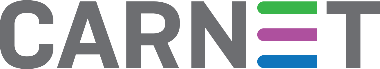 DOKUMENTACIJA O NABAVIOTVORENI POSTUPAK JAVNE NABAVEPREDMET NABAVE:Nabava opreme za opremanje dijela nastavnika u školama - 1.dio u sklopu II. faze programa „e-Škole: Cjelovita informatizacija procesa poslovanja škola i nastavnih procesa u svrhu stvaranja digitalno zrelih škola za 21. stoljeće“ev. broj: 9-19-VV-OPZagreb, veljača 2019.Ponuditelj: obavezno unijeti podatkeAdresa: obavezno unijeti podatkeHrvatska akademska i istraživačka mreža – CARNETJosipa Marohnića 510 000 ZagrebDio/dijelovi ponude koji se dostavlja/dostavljaju odvojenoNE OTVARAJOtvoreni postupak javne nabave:Nabava opreme za opremanje dijela nastavnika u školama - 1.dio u sklopu II. faze programa „e-Škole: Cjelovita informatizacija procesa poslovanja škola i nastavnih procesa u svrhu stvaranja digitalno zrelih škola za 21. stoljeće“EV. BR: 9-19-MV-OPKriterijPostotakBroj bodovaCijena90%90Jamstvo za ispravnost prodane stvari (jamstveni rok)10%10Maksimalni broj bodova100%100R.br.Kriterij bodovanjaBroj mjeseci ponuđenog jamstvenog rokaBodoviUkupno1.Jamstveni rok za ispravnost prodane stvari (jamstveni rok)od 61 do 72 mjeseca5Do 10 bodova1.Jamstveni rok za ispravnost prodane stvari (jamstveni rok)73 mjeseci i više10Do 10 bodovaSveukupni broj bodova za kriterij jamstveni rok za ispravnost prodane stvari (jamstveni rok) Sveukupni broj bodova za kriterij jamstveni rok za ispravnost prodane stvari (jamstveni rok) Sveukupni broj bodova za kriterij jamstveni rok za ispravnost prodane stvari (jamstveni rok) Sveukupni broj bodova za kriterij jamstveni rok za ispravnost prodane stvari (jamstveni rok) Do 10 bodovaPonuditelj: obavezno unijeti podatkeAdresa: obavezno unijeti podatkeHrvatska akademska i istraživačka mreža – CARNETJosipa Marohnića 510 000 ZagrebDio/dijelovi ponude koji se dostavlja/dostavljaju odvojenoNE OTVARAJOtvoreni postupak javne nabave:Nabava opreme za opremanje dijela nastavnika u školama - 1.dio u sklopu II. faze programa „e-Škole: Cjelovita informatizacija procesa poslovanja škola i nastavnih procesa u svrhu stvaranja digitalno zrelih škola za 21. stoljeće“EV. BR: 9-12-MV-OPIme i prezime osobePredloženi položajRazdoblje zaposlenja (od-do, mjesec i godina)Poslodavac (naziv, adresa, ime i prezime kontakt osobe poslodavca, kontakt e-mail i/ili telefon)Radno mjestoNaručitelj:Hrvatska akademska i istraživačka mreža - CARNETGrupa:Ponuditelj:(Naziv ponuditelja, adresa, OIB)(Naziv ponuditelja, adresa, OIB)U ____________, dana ________ 2018. god.U ____________, dana ________ 2018. god.Ime i prezime ovlaštene osobe:Vlastoručni potpis ovlaštene osobe: 